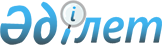 О снижении базовой налоговой ставки на придомовые земельные участки, превышающие 1000 квадратных метров
					
			Утративший силу
			
			
		
					Решение Риддерского городского маслихата Восточно-Казахстанской области от 16 апреля 2014 года N 26/8-V. Зарегистрировано Департаментом юстиции Восточно-Казахстанской области 20 мая 2014 года № 3342. Утратило силу - решением Риддерского городского маслихата Восточно-Казахстанской области от 12 марта 2018 года № 19/18-VI
      Сноска. Утратило силу - решением Риддерского городского маслихата Восточно-Казахстанской области от 12.03.2018 № 19/18-VI (вводится в действие по истечении десяти календарных дней после дня его первого официального опубликования).

      Примечание РЦПИ.

      В тексте документа сохранена пунктуация и орфография оригинала.
      В соответствии со статьей 382 Кодекса Республики Казахстан "О налогах и других обязательных платежах в бюджет" (Налоговый кодекс) от 10 декабря 2008 года, подпунктом 15) пункта 1 статьи 6 Закона Республики Казахстан от 23 января 2001 года "О местном государственном управлении и самоуправлении в Республике Казахстан" Риддерский городской маслихат РЕШИЛ:
      1. Снизить базовую ставку налога на придомовые земельные участки превышающие 1000 квадратных метров с 6 (шести) тенге до 1 (одного) тенге за 1 (один) квадратный метр.
      2. Признать утратившим силу решение Риддерского городского маслихата от 29 декабря 2008 года № 13/3-V "Об утверждении базовой налоговой ставки на придомовые земельные участки, превышающие 1000 квадратных метров" (зарегистрировано в Реестре государственной регистрации нормативных правовых актов за номером 5-4-103 от 12 января 2009 года, опубликовано в газете "Лениногорская правда" № 3 от 16 января 2009 года).
      3. Настоящее решение вводится в действие по истечении десяти календарных дней после дня его первого официального опубликования.
					© 2012. РГП на ПХВ «Институт законодательства и правовой информации Республики Казахстан» Министерства юстиции Республики Казахстан
				
Председатель сессии
З. ШАНЬШИНА
Секретарь городского маслихата
И. ПАНЧЕНКО